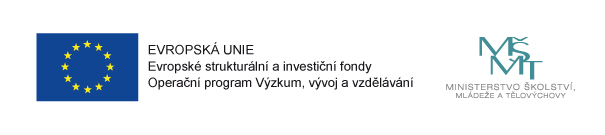 PROJEKT „MÍSTNÍ AKČNÍ PLÁN ROZVOJE VZDĚLÁVÁNÍ NA PÍSECKU II“Reg.č. CZ.02.3.68/0.0/0.0/17_047/0008590Základní informace o MAP II PíseckoStručný obsah Projekt navázal na Místní akční plán rozvoje vzdělávání realizovaný v letech 2016 – 2017. Jeho cílem je udržet a dále rozvíjet a prohlubovat zahájenou spolupráci a komunikaci účastníků MAP na Písecku a podporovat tak systémové zlepšování kvality vzdělávání v mateřských a základních školách. V tomto partnerství byl vytvořen místní akční plán vzdělávání (MAP) Písecka pro řešení místně specifických problémů, který je nadále v pracovních skupinách a dle výstupů z jednotlivých akcí a aktivit aktualizován a doplňován. V rámci MAP II Písecko probíhají také aktivity spolupráce v oblasti předškolního vzdělávání, čtenářské a matematické gramotnosti, inkluzivního vzdělávání, polytechnického vzdělávání a rozvoje digitálních kompetencí. Mezi tyto aktivity patří například Minifestivaly čtení, Strategické hry pro matematickou gramotnost (únikovky), výlety mateřských škol, literárně-dramatické workshopy pro mateřské i základní školy, Příběhy našich sousedů, worshopy pro nadané děti v ZUŠ, vytvoření matematických kufříků, vzdělávací akce v oblasti rovných příležitostí či strategického plánování škol. Celkem více jak 220 akcí. MAP bude pokračovat od září 2022 dalšími projekty.Období realizace MAP II Písecko1. 9. 2018 - 31. 8. 2022 (od 1.9.2022 navazuje projektem MAP III Písecko)Organizační zajištěníRealizátor projektu: Svazek obcí regionu Písecko; Finančně podpořeno z Operačního programu Výzkum, vývoj a vzdělávání. Spolupráce: 41 mateřských a základních škol dle IZO, Městská knihovna Písek, ZUŠ Písek, DDM Písek, centrum Naděje, Portus Prachatice, ŠkolaZdola z.s., Sladovna, zřizovatelé škol, poradenská centra a řada dalších.Hlavní aktivity projektuŘízení projektu    ● Evaluace a monitoring projektu Rozvoj a aktualizace MAP – aktualizace a doplňování vlastního strategického dokumentu, cílů, opatření a cest k naplnění jednotlivých cílů Implementace – realizace aktivit v oblasti předškolního vzdělávání, čtenářské a matematické gramotnosti, inkluzivního vzdělávání, polytechnického vzdělávání a rozvoje digitálních kompetencí Pracovní skupiny MAP II Písecko● PS pro financování – hledání zdrojů na realizaci jednotlivých záměrů na Písecku● PS pro rozvoj čtenářské gramotnost   ● PS pro rozvoj matematické gramotnosti● PS pro rovné příležitosti – se zaměřením na řešení přechodů ve vzdělávání a soulad záměrů MAP se zásadou rovného přístupu ke vzdělání● PS ředitelů základních škol		● PS ředitelů a vedoucích pracovníků mateřských školKontakt MAP II PÍSECKOReg.č. CZ.02.3.68/0.0/0.0/17_047/0008590Mapa území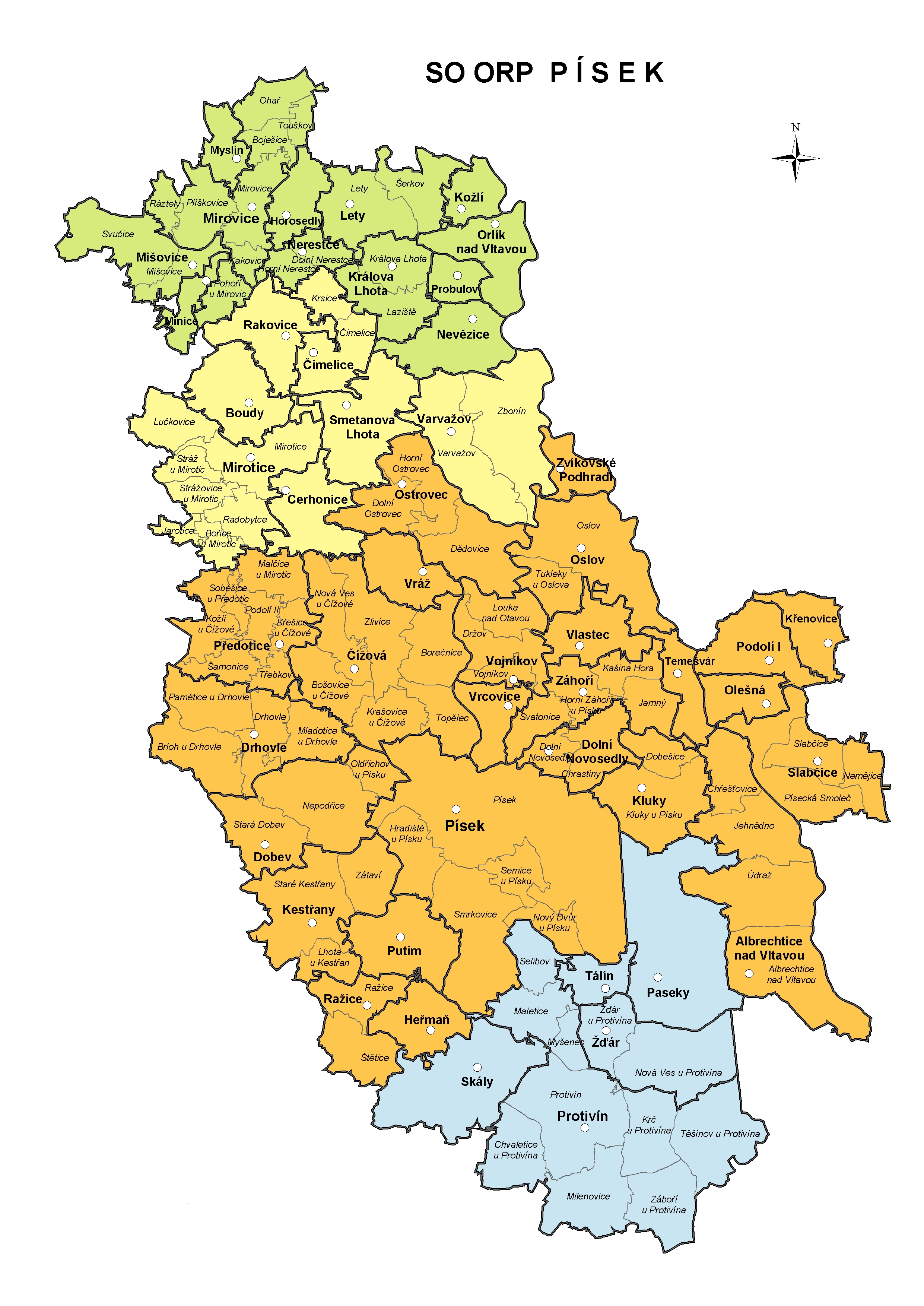 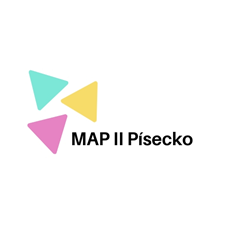 Svazek obcí regionu Písecko (SORP)Ing. Taťána Mládková (manažerka projektu)                  Mgr. Jitka Soldátová  (koordinátorka škol, manažerka implementace)             tel.: 775 039 600                                                                    tel.: 775 595 600email: mladkova@sorp.cz                                                   email: soldatova@sorp.cz     www.sorp.cz/projekty